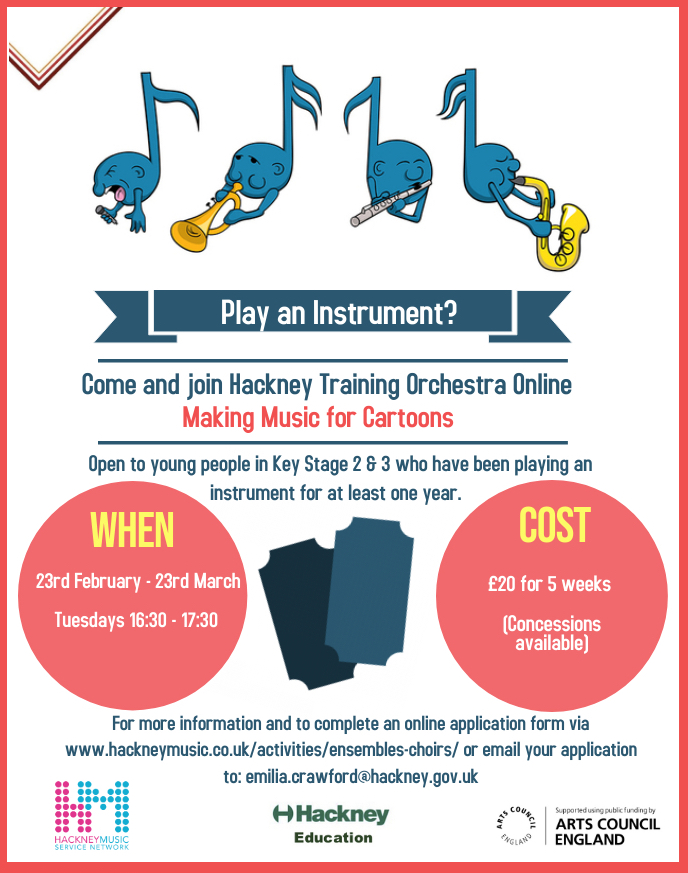 Hackney Training Orchestra: Making Music for Cartoons Online Thank you for your interest in our Making Music for Cartoons sessions.Please complete the details below (1 form per applicant).The course is open to anyone young person in Key stage 2 and 3 who has been playing an instrument for at least one year. The cost for 5 weeks  £20 (concessions available).  The sessions will take place via Zoom between Tuesday 23rd February - Tuesday 23rd March 2021 - each session will take place 16:30 - 17:30Once you have submitted this form or for more information please email: emilia.crawford@hackney.gov.ukSome questions about your instrument.Instrument: ____________________________________________________   Standard (Grades taken if any):____________________ Any other Information:_________________________________________________________________________How did you hear about this opportunity? _________________________________________________________Please help us monitor and improve our provision by completing the following:1. White       2. Mixed         3. Asian or British Asian      4. Black or British Black      5. Chinese 6. Any other Ethnic Group     7. Refused Please use block capitalsApplicant’s Name:________________________________________________________ Male     Female     Other    Prefer not to say  Parent’s name (Mr/Mrs/Ms): ____________________________________________________________________Telephone No.:__________________________________ Emergency contact No: _________________________Email: ______________________________________________________________________________________Home Address: _______________________________________________________  Post code:______________School :______________________________________________ Borough:  ______________________________Year Group:___________________________________________________ Date of birth:____________________Signature of Parent / Carer: ____________________________________________  Date: _________________Does the applicant receive Free School Meals?                        Yes              No 	Does the applicant have any special educational needs? If so please inform us below Yes 	No 